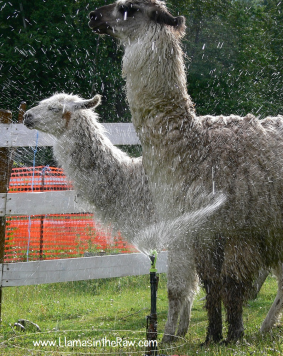 LANA Board of Directors MeetingJuly 15, 2021MinutesPresent:   Michelle Kutzler, Kathy Nichols, Joy Pedroni, Stephanie Pedroni and Susan RichAbsent:  Lee Beringsmith, Dolly Peters, and Cathy SpaldingTO DO LIST:Joy:  cut a $1,000 check to Stillpointe Llama SanctuarySue:  US Mail a follow-up letter and reg form to potential returning membersSue:  eBlast out the date for the Fiber ClinicJoy:  work out details with Margaret for the Fiber ClinicSue & Joy:  create a flyer for the Fiber Clinic w/ the detailsJoy:  seek participants for the Fiesta Day Parade and register for the event if #’s are thereSue:  connect w/ CHP rep to ask about a clinicKathy:  collect info re trailer maintenance for clinicJoy:  connect with Lougene and see if there are options for a joint event with the Rocky Mountain Llama and  Alpaca AssociationMichelle:  write a President’s letter for newsletterJoy:  write up fire preparedness article & and sent the Alaskan photo showcasing the awardStephanie:  write up the Sly Park outing for the newsletterLee:  write up Hiking the Buttes for the newsletterSue:  send info about the inaugural meeting of LANA and photos to Kathy Call to order and review of the agenda:  President Michelle called the meeting to order at 7:12 PM.  There were no requests for any amendments or revisions to the agenda.TO DO LIST:Joy:  cut a $1,000 check to Stillpointe Llama SanctuarySue:  US Mail a follow-up letter and reg form to potential returning membersSue:  eBlast out the date for the Fiber ClinicJoy:  work out details with Margaret for the Fiber ClinicSue & Joy:  create a flyer for the Fiber Clinic w/ the detailsJoy:  seek participants for the Fiesta Day Parade and register for the event if #’s are thereSue:  connect w/ CHP rep to ask about a clinicKathy:  collect info re trailer maintenance for clinicJoy:  connect with Lougene and see if there are options for a joint event with the Rocky Mountain Llama and  Alpaca AssociationMichelle:  write a President’s letter for newsletterJoy:  write up fire preparedness article & and sent the Alaskan photo showcasing the awardStephanie:  write up the Sly Park outing for the newsletterLee:  write up Hiking the Buttes for the newsletterSue:  send info about the inaugural meeting of LANA and photos to Kathy Past meeting minutes Approval of June 17, 2021 minutes:  Joy moved to approve the minutes as written, and Stephanie seconded the motion.  The motion was approved unanimously.TO DO LIST:Joy:  cut a $1,000 check to Stillpointe Llama SanctuarySue:  US Mail a follow-up letter and reg form to potential returning membersSue:  eBlast out the date for the Fiber ClinicJoy:  work out details with Margaret for the Fiber ClinicSue & Joy:  create a flyer for the Fiber Clinic w/ the detailsJoy:  seek participants for the Fiesta Day Parade and register for the event if #’s are thereSue:  connect w/ CHP rep to ask about a clinicKathy:  collect info re trailer maintenance for clinicJoy:  connect with Lougene and see if there are options for a joint event with the Rocky Mountain Llama and  Alpaca AssociationMichelle:  write a President’s letter for newsletterJoy:  write up fire preparedness article & and sent the Alaskan photo showcasing the awardStephanie:  write up the Sly Park outing for the newsletterLee:  write up Hiking the Buttes for the newsletterSue:  send info about the inaugural meeting of LANA and photos to Kathy Treasurer’s ReportThe Lifeline account balance stands at:  $7,564.92General Fund balance stands at:   $5,756.45 Joy will provide additional budget details later.  She shared that she got the balance of $350 from the Stanislaus County Fairgrounds, to be deposited.TO DO LIST:Joy:  cut a $1,000 check to Stillpointe Llama SanctuarySue:  US Mail a follow-up letter and reg form to potential returning membersSue:  eBlast out the date for the Fiber ClinicJoy:  work out details with Margaret for the Fiber ClinicSue & Joy:  create a flyer for the Fiber Clinic w/ the detailsJoy:  seek participants for the Fiesta Day Parade and register for the event if #’s are thereSue:  connect w/ CHP rep to ask about a clinicKathy:  collect info re trailer maintenance for clinicJoy:  connect with Lougene and see if there are options for a joint event with the Rocky Mountain Llama and  Alpaca AssociationMichelle:  write a President’s letter for newsletterJoy:  write up fire preparedness article & and sent the Alaskan photo showcasing the awardStephanie:  write up the Sly Park outing for the newsletterLee:  write up Hiking the Buttes for the newsletterSue:  send info about the inaugural meeting of LANA and photos to Kathy Stillpointe Llama Sanctuary Request:  The Lama Lifeline Committee recommends a one-time $1,000 expenditure on behalf of the Stillpointe Llama Sanctuary.  Sue moved to cut a check to Stillpointe Llama Sanctuary and Joy seconded the motion.  There was a discussion about protocol for decision making for such expenditures, and it was shared that the LANA Board typically approves the committee’s recommendations.  There was no additional discussion.  The motion was approved unanimously.TO DO LIST:Joy:  cut a $1,000 check to Stillpointe Llama SanctuarySue:  US Mail a follow-up letter and reg form to potential returning membersSue:  eBlast out the date for the Fiber ClinicJoy:  work out details with Margaret for the Fiber ClinicSue & Joy:  create a flyer for the Fiber Clinic w/ the detailsJoy:  seek participants for the Fiesta Day Parade and register for the event if #’s are thereSue:  connect w/ CHP rep to ask about a clinicKathy:  collect info re trailer maintenance for clinicJoy:  connect with Lougene and see if there are options for a joint event with the Rocky Mountain Llama and  Alpaca AssociationMichelle:  write a President’s letter for newsletterJoy:  write up fire preparedness article & and sent the Alaskan photo showcasing the awardStephanie:  write up the Sly Park outing for the newsletterLee:  write up Hiking the Buttes for the newsletterSue:  send info about the inaugural meeting of LANA and photos to Kathy Secretary’s Report :  Sue reported that she mailed two cards out:  a thank you for new membership for Katy Marshal and David Watson, and a recipe card for a former Hobo Show auctioned dessert item.Update on Membership:  33 + 1 honorary.  The Board discussed potential former members who might respond to a follow-up mailing with a registration form.  Sue will mail such a letter to those designated.TO DO LIST:Joy:  cut a $1,000 check to Stillpointe Llama SanctuarySue:  US Mail a follow-up letter and reg form to potential returning membersSue:  eBlast out the date for the Fiber ClinicJoy:  work out details with Margaret for the Fiber ClinicSue & Joy:  create a flyer for the Fiber Clinic w/ the detailsJoy:  seek participants for the Fiesta Day Parade and register for the event if #’s are thereSue:  connect w/ CHP rep to ask about a clinicKathy:  collect info re trailer maintenance for clinicJoy:  connect with Lougene and see if there are options for a joint event with the Rocky Mountain Llama and  Alpaca AssociationMichelle:  write a President’s letter for newsletterJoy:  write up fire preparedness article & and sent the Alaskan photo showcasing the awardStephanie:  write up the Sly Park outing for the newsletterLee:  write up Hiking the Buttes for the newsletterSue:  send info about the inaugural meeting of LANA and photos to Kathy Fiber/Felting Clinic:  Date?  Joy has been in communication with Margaret Drew, and she is excited about the potential of the Fiber Clinic at her ranch.  The date will be Saturday, August 21.  Joy will meet with Margaret to iron out details.  Stephanie volunteered her services as well.  Kathy believes she will be able to participate.  Sue will put an eBlast to announce the event.   Joy and Sue will work on a flyer to follow.TO DO LIST:Joy:  cut a $1,000 check to Stillpointe Llama SanctuarySue:  US Mail a follow-up letter and reg form to potential returning membersSue:  eBlast out the date for the Fiber ClinicJoy:  work out details with Margaret for the Fiber ClinicSue & Joy:  create a flyer for the Fiber Clinic w/ the detailsJoy:  seek participants for the Fiesta Day Parade and register for the event if #’s are thereSue:  connect w/ CHP rep to ask about a clinicKathy:  collect info re trailer maintenance for clinicJoy:  connect with Lougene and see if there are options for a joint event with the Rocky Mountain Llama and  Alpaca AssociationMichelle:  write a President’s letter for newsletterJoy:  write up fire preparedness article & and sent the Alaskan photo showcasing the awardStephanie:  write up the Sly Park outing for the newsletterLee:  write up Hiking the Buttes for the newsletterSue:  send info about the inaugural meeting of LANA and photos to Kathy Continued Discussion of Other Possible Activities:  Parades were discussed.  Vacaville’s Fiesta Day Parade is scheduled for Saturday Sept. 4 with an August 6th deadline for registration.  Joy will send out feelers to see if she can find others to participate.  Sue moved that Joy seek out participants, and cut the check if she is successful.  Stephanie seconded.  The motion was approved unanimously.Trailering clinic:  Stephanie reached out to Kayla Rogers to put on a clinic.  And she was willing.  Sue shared that a father of one of her former 4Hers is a CHP Officer.  Sue will reach out to see if he might be willing.  Once that is determined we can talk about date and location.  Kathy suggested that we include trailer maintenance as well and traveling.  Trailer insurance and road side service are another topic of concern.  Maybe someone from an insurance company could detail coverage.  Perhaps Les Schwab or another such company could provide a speaker or a form.  Kathy is due to do some maintenance on her trailer and she will ask the firm she is using.  Stephanie agreed to take the lead on this clinic.Shearing clinic:  Joy thinks this should land in the spring.  She is hoping her house will be completed and available in the spring.  She would be happy to conduct the clinic as well.Hobo Show:  We will discuss this during the August meeting.well and traveling.  Trailer insurance and road side service are another topic of concern.  Maybe someone from an insurance company could detail coverage.  Perhaps Les Schwab or another such company could provide a speaker or a form.  Kathy is due to do some maintenance on her trailer and she will ask the firm she is using.  Stephanie agreed to take the lead on this clinic.Shearing clinic:  Joy thinks this should land in the spring.  She is hoping her house will be completed and available in the spring.  She would be happy to conduct the clinic as well.Hobo Show:  We will discuss this during the August meeting.LANA BoardStrategic recruitment of new board members:  The health of the club could be enhanced with some recruitment based on parameters.  What about geography?  Maybe someone from the Rocky Mountain Llama Association?  Perhaps plan for a joint event.  Joy indicated Lougene was interested.  Maybe not so much have a member on the board but reaching out to other clubs to connect.  Joy offered to reach out to Lougene and report back at the next LANA Board meeting.LANA BoardStrategic recruitment of new board members:  The health of the club could be enhanced with some recruitment based on parameters.  What about geography?  Maybe someone from the Rocky Mountain Llama Association?  Perhaps plan for a joint event.  Joy indicated Lougene was interested.  Maybe not so much have a member on the board but reaching out to other clubs to connect.  Joy offered to reach out to Lougene and report back at the next LANA Board meeting.New Membership ConsiderationsLANA Sponsorship:  a general sponsorship for the year.  TabledNew Membership ConsiderationsLANA Sponsorship:  a general sponsorship for the year.  TabledTrailer Update:  TabledTrailer Update:  TabledNewsletter:  Michelle owes a Presidential letter.  Joy will send a photo from Alaska with the awardees and their homestead.  (She will post this on the website as well.)  Stephanie owes the Sly Park article.  Lee still owes his piece on Hiking the Buttes.  Kathy will put something in about the 40th anniversary.  Sue will provide some info based on the bins she recovered from L’illette and scan some of the photos from the inaugural meeting.  Kathy can include the flyers we create as well.Newsletter:  Michelle owes a Presidential letter.  Joy will send a photo from Alaska with the awardees and their homestead.  (She will post this on the website as well.)  Stephanie owes the Sly Park article.  Lee still owes his piece on Hiking the Buttes.  Kathy will put something in about the 40th anniversary.  Sue will provide some info based on the bins she recovered from L’illette and scan some of the photos from the inaugural meeting.  Kathy can include the flyers we create as well.Request for agenda items for next meetingStanding reports:  Treasurer, Secretary, NewsletterContinued discussions:  Trailer updates, Membership, Additional events:  Trailering clinicHobo Show considerationsStrategic LANA Board member recruitmentRequest for agenda items for next meetingStanding reports:  Treasurer, Secretary, NewsletterContinued discussions:  Trailer updates, Membership, Additional events:  Trailering clinicHobo Show considerationsStrategic LANA Board member recruitmentDate for next conference call meeting:       Next Board Meeting:    Aug 19      Calendar for 2021:    Sept. 16, Oct. 21, Nov. 18, Dec. 16Date for next conference call meeting:       Next Board Meeting:    Aug 19      Calendar for 2021:    Sept. 16, Oct. 21, Nov. 18, Dec. 16Adjournment:   Michelle adjourned the meeting at 8:19 PM Adjournment:   Michelle adjourned the meeting at 8:19 PM 